Narrative Assignment  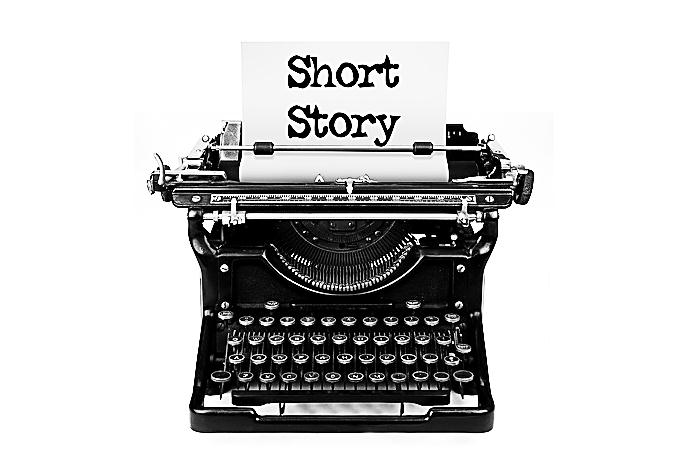 Directions: Write a 2-3 page, typed, double spaced, narrative about a character who faces a challenge and either succeeds or fails at this challenge. You may choose to either write in first person (as you being a character and narrator) or third person point of view (as you are watching it happen to someone else). Your narrative essay needs to include the following things:Exposition, conflict, rising action, climax, falling action, and a resolution (plot structure/narrative arc/sequence of events)Appropriate sequencing (chronological order, in medias res)Sensory details that describe at least two scenes used in your short storyDialogue (the way that characters talk to each other)Definitions:Exposition: the beginning of a story; includes setting (time and place) and charactersConflict: the problem of a storyRising action: the troubles that the protagonist gets inProtagonist: the main characterAntagonist: the force or character against the protagonistClimax: the turning point in a storyFalling action:Resolution: the ending of a storyForeshadow: hints or clues that a text uses to show what will happen later in the storyChronological order: the sequence of events from beginning to endFlashback: like a memory; details about what happened in the pastFlash-forward: details about what will happen in the future (this is stated; foreshadow is hinted)In medias res: starting from the middle of the action and then going back to the beginning of the storySensory details: what is heard, seen, tasted, smelled, and touched.Irony: the occurs is the opposite of what is expected 